Map layers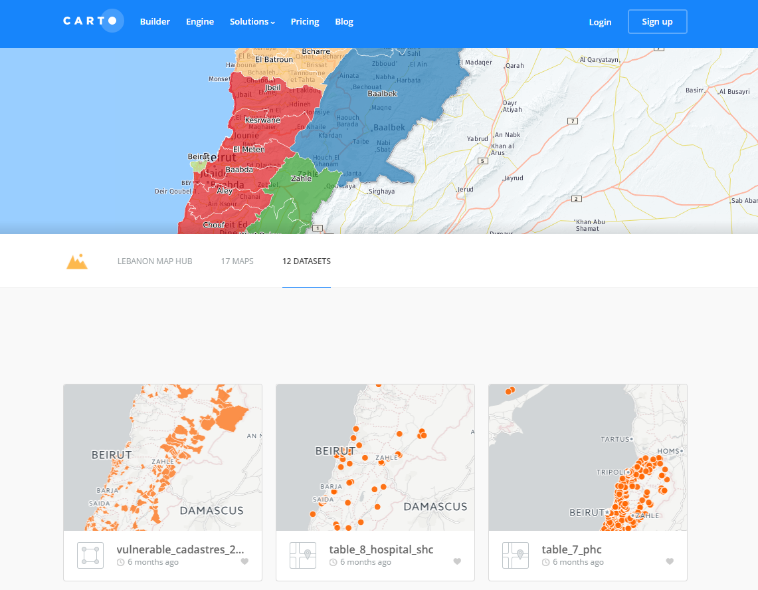 For dynamic layers, go to Map Hub.To download the dataset,Select a mapClick download (bottom right)Select preferred file format (CSV, SHP, KML, etc.)Available maps/datasets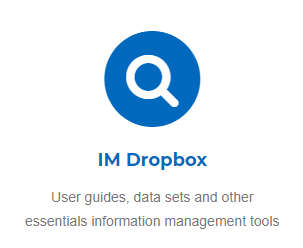 The same Excel datasets are also available on the IM Dropbox.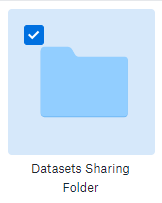 We have also created a new folder to share layers compiled from all agencies. Email datasets to sader@unhcr.org. DatasetData sourceUpdatesMunicipalities Minister of InteriorAs per updates from Minister of InteriorLocalitiesPartnersAs per updates for missing locations from partnersSDCs	MoSAAs per updated list shared by MoSAHospitals (SHCs)Health sectorAs per updates on new contracted hospitals from Health sectorPHCsMoPHAs per updates on new sites from MoPH and partnersSchoolsMEHEAs per updates on new schools from MEHEInformal settlementsIAMP projectUpdated data released every month; full sweep every 3 months (each sweep includes 3-4 additional indicators e.g. Access to healthcare)Collective sheltersPartnersAs per updates from partners in the field